Cуд решил, что похищенная из христианской семьи 14-летняя девочка достаточно взрослая, чтобы принять ислам и выйти замуж--------------------------------------------------------------------------------------------------------------------------------------------Верховный суд Лахора вынес решение по поводу 14-летней девочки, похищенной из христианской семьи, которую насильно обратили в ислам и выдали замуж за мусульманина. Суд постановил, что девочку не следует возвращать родителям.Несмотря на то, что законный возраст для вступления в брак в Пакистане – 16 лет (за исключением провинции Синд, где минимальный возраст – 18 лет), судья постановил, что Чашман Канвал – которой было 13 лет, когда ее похитили в июле 2021 года, а затем исполнилось 14 – умственно достаточно зрелая, чтобы обратиться в ислам и дать свое согласие на вступление в брак.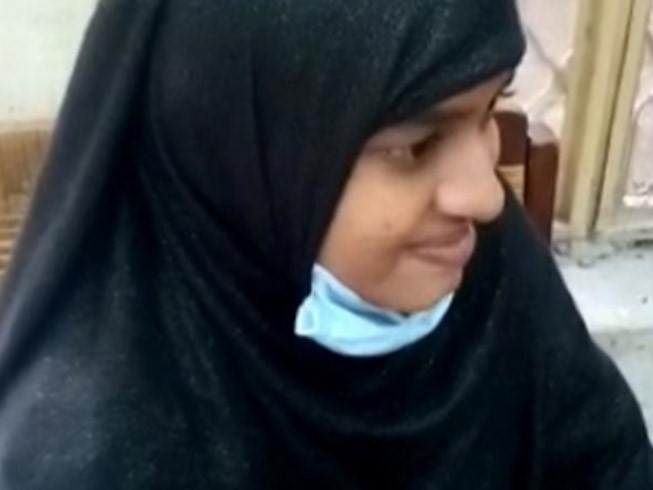 В судебном решении от 24 сентября судья Тарик Надим проигнорировал пакистанский закон и отдал предпочтение шариатскому (исламскому) принципу, согласно которому брак с девушкой, достигшей половой зрелости, является законным.Чашман Канвал одетая в исламскую одежду, на видео, присланном ее похитителямиСудья подчеркнул, что хотя Чашман всего 14 лет, исламские юристы смотрят больше на умственное развитие, а не на физическое. Судья сказал, что ни в Коране, ни в каком-либо хадисе Мухаммеда, пророка ислама, не указан минимальный возраст для обращения в ислам. Он добавил, что Хазрату Али (зятю Мухаммеда и считающемуся в исламе четвертым праведным халифом) на момент его обращения было всего десять лет.Статья 227 Конституции Пакистана 1973 года гласит: “Все существующие законы должны быть приведены в соответствие с предписаниями ислама, изложенными в Священном Коране и Сунне [исламских традициях]... Не должны приниматься законы, противоречащие таким предписаниям”.И тем не менее, в судах Пакистана нет формального следования шариату. Суды низшей инстанции часто придерживаются принципов шариата, но для Верховного суда это крайне необычно – игнорировать пакистанский закон и следовать шариату.Контакт Фонда Варнава в Пакистане отметил, что это решение суда создает опасный прецедент для подобных случаев – что браки между взрослыми мусульманами и несовершеннолетними девочками из христианских семей и других религиозных меньшинств могут считаться законными.Гулзар Масих, отец Чашман, сообщил о пропаже дочери 28 июля, после того как он отправился забрать дочь из школы, но не смог ее найти. Это произошло в Фейсалабаде, провинция Пенджаб. Через несколько дней похитители прислали родителям документы и видео с их дочерью, заявив, что она приняла ислам добровольно.“Моя семья огорчена и разочарована решением суда, – сказал Гулзар, – Я не собираюсь останавливаться, и мы будем подавать апелляцию, чтобы обжаловать решение суда”.Девочки и девушки из немусульманских семей часто становятся жертвами похищений, когда их заставляют обратиться в ислам и выйти замуж за своего похитителя, но власти редко вмешиваются в подобные ситуации.В июне 2021 года две сестры 18 и 14 лет, обе христианки, были похищены, насильно обращены в ислам и принудительно выданы замуж за мусульман. Обе девочки рассказали, что их похитители угрожали убить их, если они не обратятся в ислам и не выйдут замуж за мусульман.